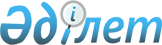 О переименовании улиц села ЛуговоеРешение акима Луговского сельского округа района Т. Рыскулова Жамбылской области от 15 февраля 2018 года № 16. Зарегистрировано Департаментом юстиции Жамбылской области 26 февраля 2018 года № 3719
      Примечание РЦПИ.

      В тексте документа сохранена пунктуация и орфография оригинала.
      В соответствии со статьей 35 Закона Республики Казахстан от 23 января 2001 года "О местном государственном управлении и самоуправления в Республике Казахстан", подпунктом 4) статьи 14 Закона Республики Казахстан от 8 декабря 1993 года "Об административно-территориальном устройстве Республики Казахстан", на основании заключения ономастической комиссии при акимате Жамбылской области от 24 ноября 2017 года и с учетом мнения населения соответствующей территории, аким сельского округа РЕШИЛ:
      1. Переименовать улицы села Луговое Луговского сельского округа:
      1) улицу Набережная – Қарасу;
      2) улицу Кольцевая – Жеңіс;
      улицу Береговая – Тәуелсіздік;
      4) улицу Семафорная – Игілік;
      5) улицу Станционная – Ынтымақ;
      6) улицу Авиационная – Ғарышкер;
      7) улицу Четный парк – Түркісіб;
      8) улицу Пригородная – Еңбекші;
      9) улицу Заготскот – Кең дала;
      10) улицу Коммунистическая – Желтоқсан;
      11) улицу Лесхоз – Ақбұлақ.
      2. Контроль за исполнением данного решения возложить на заместителя акима Луговского сельского округа Абилова Кайрата Мергенбаевича.
      3. Настоящее решение вступает в силу со дня государственной регистрации в органах юстиции и вводится в действие по истечении десяти календарных дней после дня его первого официального опубликования.
					© 2012. РГП на ПХВ «Институт законодательства и правовой информации Республики Казахстан» Министерства юстиции Республики Казахстан
				
      Аким сельского округа 

Сванов М.
